ЭТАЛОННЫЕ ОТВЕТЫ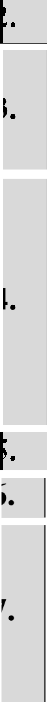 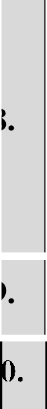 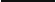 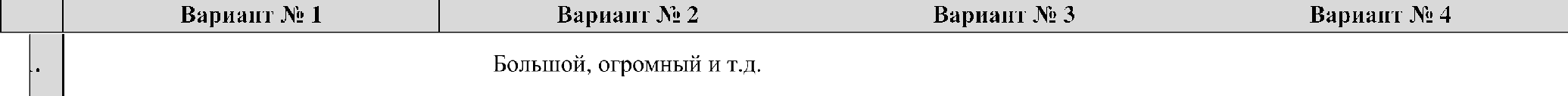 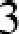 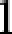 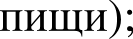 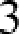 РЕКОМЕНДАЦИИ П ОЦЕНИВАНИЮ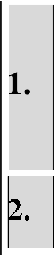 За каждое из выполненных заданий № 1 — 12 выставляется 1 балл, если ответ правильный; и 0 баллов, если ответ неправильный.Задание №4  оценивается согласно следующим указаниям к оцениванию.ЗаданиеN•б.Задание N• 8.Оценивается согласно следующим указаниям к оцениванию.Задание № 11 оценивается согласно следующим указаниям к оцениванию.Максимальное  количество  баллов: 16Бессердечный, жестокий,бездушный и т.д.Огромный, непомерный,немалый и т.д.Огромный, непомерный,немалый и т.д.Огромный, непомерный,немалый и т.д.Огромный, непомерный,немалый и т.д.Огромный, непомерный,немалый и т.д.Трудность, бремя, груз и т.д.Трудность, бремя, груз и т.д.расчистить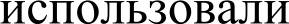 испуганныеиспуганныеиспуганныеиспуганныеиспуганныеизвестноизвестнокорни, посадкой,В	редителямиmemiaм,С	'	пробивают,бояка, стены, комнатбояка, стены, комнатдеревянная,освеідались, строители,деревянная,освеідались, строители,дети, поле,	дтчеко, помогали строгий,		тихонькодети, поле,	дтчеко, помогали строгий,		тихонькодети, поле,	дтчеко, помогали строгий,		тихонькодети, поле,	дтчеко, помогали строгий,		тихонькодети, поле,	дтчеко, помогали строгий,		тихонько?іиішях, горцев, новых,сохранения,население, укрепленыОтвет представленОтвет представленОтвет представленОтвет представленОтвет представленОтвет представленОтвет представленОтвет представленОтвет представленОтвет представленОтвет представленОтвет представленвопросительнымивопросительнымивопросительнымивопросительнымивопросительнымивопросительнымивопросительнымивопросительнымивопросительнымивопросительнымивопросительнымивопросительнымипредложениями, связанными спредложениями, связанными спредложениями, связанными спредложениями, связанными спредложениями, связанными спредложениями, связанными спредложениями, связанными спредложениями, связанными спредложениями, связанными спредложениями, связанными спредложениями, связанными спредложениями, связанными ссодержанием текста исодержанием текста исодержанием текста исодержанием текста исодержанием текста исодержанием текста исодержанием текста исодержанием текста исодержанием текста исодержанием текста исодержанием текста исодержанием текста исоставленными без речевых исоставленными без речевых исоставленными без речевых исоставленными без речевых исоставленными без речевых исоставленными без речевых исоставленными без речевых исоставленными без речевых исоставленными без речевых исоставленными без речевых исоставленными без речевых исоставленными без речевых играмматических ошибокграмматических ошибокграмматических ошибокграмматических ошибокграмматических ошибокграмматических ошибокграмматических ошибокграмматических ошибокграмматических ошибокграмматических ошибокграмматических ошибокграмматических ошибок122 личинки600 вёдер600 вёдер600 вёдер600 вёдер336 месяцев336 месяцев336 месяцев336 месяцев336 месяцев623 км623 км13 или 3113 или 3113 или 3113 или 3113 или 3123 или 3223 или 3223 или 3223 или 3223 или 3213 или 3113 или 31гусеницы,	личинки зайцы, мывпі	короеда6opiq, каша,	6лины,С  П	ПНјЭОГ6opiq, каша,	6лины,С  П	ПНјЭОГ6opiq, каша,	6лины,С  П	ПНјЭОГ6opiq, каша,	6лины,С  П	ПНјЭОГбурундук, соня	бобер, нутрия,МЫШЬ, ХОМЯІ(,суслик	ондатрабурундук, соня	бобер, нутрия,МЫШЬ, ХОМЯІ(,суслик	ондатрабурундук, соня	бобер, нутрия,МЫШЬ, ХОМЯІ(,суслик	ондатрабурундук, соня	бобер, нутрия,МЫШЬ, ХОМЯІ(,суслик	ондатрабурундук, соня	бобер, нутрия,МЫШЬ, ХОМЯІ(,суслик	ондатрагруппасооружение,	военных,оборона	рпзузнаёт,разведкагруппасооружение,	военных,оборона	рпзузнаёт,разведкаЛасточкн.Bpe ители	синкцы,пeca:		дятлы,		Питаются А) первшіные	пвползнн,	насекохшіми Б) вторичиые	скворцы,удодьтЬlзут*°РУдеревьевИ Д{Э ГИ9растенияВьtлезаетВьtлезаетПmeiniцa,	Тюке.юыйкукуруза.	Продуктысахарная	іпі$аиия	"свеглаПmeiniцa,	Тюке.юыйкукуруза.	Продуктысахарная	іпі$аиия	"свеглаЛасточкн.Bpe ители	синкцы,пeca:		дятлы,		Питаются А) первшіные	пвползнн,	насекохшіми Б) вторичиые	скворцы,удодьтпечь (обогревание, приготовлениепечь (обогревание, приготовлениепечь (обогревание, приготовлениепечь (обогревание, приготовлениеРека, берегРека, берегЬlзут*°РУдеревьевИ Д{Э ГИ9растенияна берег,П)ЭОС ШИВна берег,П)ЭОС ШИВПmeiniцa,	Тюке.юыйкукуруза.	Продуктысахарная	іпі$аиия	"свеглаПmeiniцa,	Тюке.юыйкукуруза.	Продуктысахарная	іпі$аиия	"свеглаЛасточкн.Bpe ители	синкцы,пeca:		дятлы,		Питаются А) первшіные	пвползнн,	насекохшіми Б) вторичиые	скворцы,удодьтдрова (для отопления); мох (для утепления стен);дрова (для отопления); мох (для утепления стен);дрова (для отопления); мох (для утепления стен);дрова (для отопления); мох (для утепления стен);реки, строят себеНО]ЭЬІреки, строят себеНО]ЭЬІЬlзут*°РУдеревьевИ Д{Э ГИ9растенияает грудь,мОгутсидеть наает грудь,мОгутсидеть наПmeiniцa,	Тюке.юыйкукуруза.	Продуктысахарная	іпі$аиия	"свеглаПmeiniцa,	Тюке.юыйкукуруза.	Продуктысахарная	іпі$аиия	"свеглаЛасточкн.Bpe ители	синкцы,пeca:		дятлы,		Питаются А) первшіные	пвползнн,	насекохшіми Б) вторичиые	скворцы,удодьтбревна (выкладывали стены)бревна (выкладывали стены)бревна (выкладывали стены)бревна (выкладывали стены)Ьlзут*°РУдеревьевИ Д{Э ГИ9растенияветкахветкахПmeiniцa,	Тюке.юыйкукуруза.	Продуктысахарная	іпі$аиия	"свеглаПmeiniцa,	Тюке.юыйкукуруза.	Продуктысахарная	іпі$аиия	"свеглаЛасточкн.Bpe ители	синкцы,пeca:		дятлы,		Питаются А) первшіные	пвползнн,	насекохшіми Б) вторичиые	скворцы,удодьтЬlзут*°РУдеревьевИ Д{Э ГИ9растениядеревьевдеревьевПmeiniцa,	Тюке.юыйкукуруза.	Продуктысахарная	іпі$аиия	"свеглаПmeiniцa,	Тюке.юыйкукуруза.	Продуктысахарная	іпі$аиия	"свегла2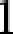 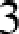 2211142	12	1234134213421342134212143214321432143214323142314Представлен полный ответ, с опорой на курс обществознания, в соответствии с заданным вопросомПредставлен полный ответ, с опорой на курс обществознания, в соответствии с заданным вопросомПредставлен полный ответ, с опорой на курс обществознания, в соответствии с заданным вопросомПредставлен полный ответ, с опорой на курс обществознания, в соответствии с заданным вопросом3212Указания  к оцениванию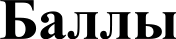 Ответ представлен тремя вопросительными предложениями, связанными с содержанием текстаи составленными  без  речевых  и грамматических ошибок2Ответ представлен одним или двумя вопросительными предложениями, связаннымис содержанием текста и составленными без речевых и грамматических ошибок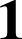 Ответ отсутствует0Макснмальный  балл2Указания  к оцениванию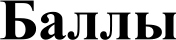 верно выписана последовательность цифр2верно одно из значений соответствия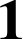 остальные случаи0Максимальный балл2Указания  к оцениванию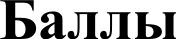 Верные все задания21, 2 ошибки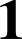 Максимальный  балл2Указания к оцениванию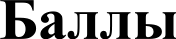 Свободный ответ представлен одним или несколькими предложениями, содержащими ответ напоставленный	вопрос,	составляющими	аргументированное	связное	высказывание	и соответствующими содержанию текста2Ответ представлен в виде отдельных отрывочных положений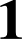 Ответ отсутствует0Максимальный балл2